                        Этнографический диктант.1 ноября 2019 года, накануне Дня народного единства, во всех регионах России состоялась Международная просветительская акция «Большой этнографический диктант».В России эта масштабная акция проводится уже в четвертый раз. Организаторами «Большого этнографического диктанта» являются Федеральное агентство по делам национальностей и Министерство национальной политики Удмуртской Республики. Партнером Диктанта выступает Федеральное агентство по делам Содружества Независимых Государств, соотечественников, проживающих за рубежом, и по международному гуманитарному сотрудничеству (Россотрудничество).В Тверской области организаторами акции выступают Правительство Тверской области, Министерство образования Тверской области, Комитет по делам культуры Тверской области, муниципальные органы управления образованием, образовательные организации различных уровней, учреждения культуры.Жители посёлка Селижарово смогли оценить свой уровень этнографической грамотности, проверить знания о народах, проживающих в Российской Федерации.На базе школы была организована площадка для написания диктанта. В диктанте приняло участие 46 человек. Средний возраст участников диктанта 42 года (самый старший -66 лет, самый младший – 14 лет).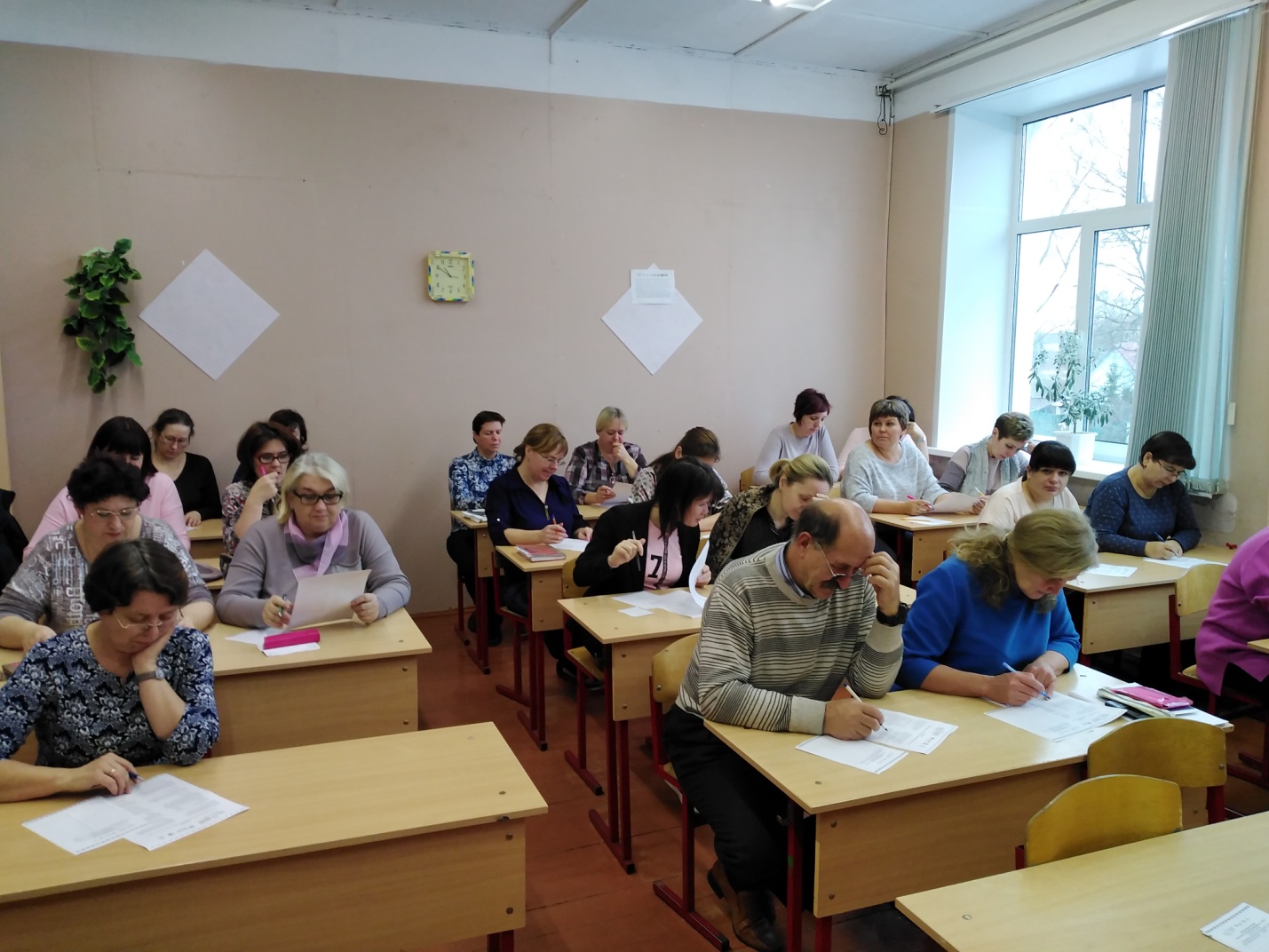 